Requisition of data – VIP + MOTitle of the project:      Responsible researcher:      E-mail:      Mobile number to send password when deliver data:      The data withdrawal should make use of the scientific opportunities, but at the same time be limited to only include the variables necessary for the implementation of the project. Please help us to document that this is the case by briefly describing why these variables are needed. You do not have to motivate each individual variable, please describe in summary form.      Diarienumber and short name (filled in by the Biobank Research Unit):                  Number of registered questionnairesThe diagram shows, for example, that few questionnaires were registred before 1990. For each variable below, it is also stated when the question was introduced to the form.Withdrawal of dataThe data provided by the Biobank Research Unit is usually harmonized with respect to differences between questionnaire versions for both VIP and MONICA. It is also possible to apply for processed dietary data (which has been cleared from unrealistic values and related to, for example, energy intake).To choose the variables you are interested in, please fill out the form below.If you prefer data ”as is” (i.e. not harmonized), please contact the Biobank Research Unit.Check the box with the desired file format*** Cambridge index for physical activity is a validated index based on two questions in the VIP questionnaire related to physical activity at work (G2) and at leisure (G6). (Interact Consortium "Validity of a short questionnaire to assess physical activity in 10 European countries". Eur J Epidemiol. 2012 Jan;27(1):15-25)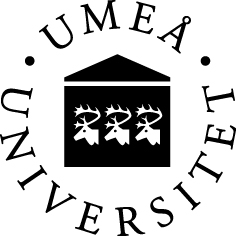 The Biobank Research UnitUmeå UniversityDesired file format at deliverySasDesired file format at delivery ExcelDesired file format at delivery OtherIf so, please notify the Biobank Research Unit when this list is submitted (ebf@umu.se)Desired file format at deliveryAt delivery, the list of variables should be in: Swedish EnglishGroupingVariable nameCategorizationBackground variables These variables are always delivered, as appropriateidId for the current studyBackground variables These variables are always delivered, as appropriatecase_control1 = Case0 = ControlBackground variables These variables are always delivered, as appropriatecase_setSet for case/controlBackground variables These variables are always delivered, as appropriatedateDate of screening(year month day)Background variables These variables are always delivered, as appropriategenderGender1 = Male2 = FemaleBackground variables These variables are always delivered, as appropriatedelprojSubcohortMO = MONICA screeningVIP = Västerbotten intervention programBackground variables These variables are always delivered, as appropriatediadatDate of diagnosis(year month day)Background variables These variables are always delivered, as appropriateageAge at date of samplingBackground variables These variables are always delivered, as appropriatefastaFasting stateBackground variables These variables are always delivered, as appropriatefreeze_thawedIf (or how many times) a sample has been thawedCheck the box in front of the variable to include it in the data withdrawalCheck the box in front of the variable to include it in the data withdrawalCheck the box in front of the variable to include it in the data withdrawalMedical and anthropometrical variables  langdVIP: 1985 ->MONICA: 1986 - 2022Body height in centimetersMedical and anthropometrical variables  viktVIP: 1985 ->MONICA: 1986 - 2022Weight in kilogramsMedical and anthropometrical variables  bmiVIP: 1985 ->MONICA: 1986 - 2022Body mass indexMedical and anthropometrical variables  midjaVIP: 2003 ->MONICA: 1986 - 2022Waist circumference in centimeters (VIP from 2003)Medical and anthropometrical variables  skolVIP: 1985 ->MONICA: 1986 - 2022Total cholesterol mmol/lMedical and anthropometrical variables  hdlVIP: 1985* ->MONICA: 1986 – 1994, 2022*Within VIP everyone is tested for HDL values since 20090901. Before that occasional values can be found.Hdl cholesterol mmol/l Medical and anthropometrical variables  ldl VIP: 1985* ->MO: 2022*Within VIP everyone is tested for LDL values since 20090901. Before that occasional values can be found.Ldl cholesterol mmol/l Medical and anthropometrical variables  stgVIP: 1986 ->MONICA: 1986 – 2004, 2022Triglycerides mmol/lMedical and anthropometrical variables  blods0VIP: 1985 ->MONICA: 1986 - 2022Fasting blood glucose 0-hours valueMedical and anthropometrical variables  blods2VIP: 1986 ->MONICA: 1986 - 2022Blood glucose 2-hours valueMedical and anthropometrical variables  sbtVIP: 1985 ->MONICA: 1986 - 2022Systolic blood pressure(Within VIP values are taken when lying down until 20090831 and after that values are taken when sitting down. Within MONICA all values are taken when sitting down.)Medical and anthropometrical variables  dbtVIP: 1985 ->MONICA: 1986 - 2022Diastolic blood pressure(Within VIP values are taken when lying down until 20090831 and after that values are taken when sitting down. Within MONICA all values are taken when sitting down.)Enkätvariabler civilVIP: 1985 ->MONICA: 1986 - 2022Marital status?1 = Single2 = Married/partner + remarried/a new partner3 = Divorced/separated4 = Widow/widowerEnkätvariabler utbildVIP: 1985 ->MONICA: 1986 - 2022Educational level?1 = Elementary school + nine-year (compulsory) school2 = Folk high school equivalent to nine-year (compulsory) school + junior secondary school + girls’ school + vocational (training) school3 = Folk high school equivalent to upper secondary school + girls’ school equivalent to upper secondary school4 = University education/college5 = Did not finish elementary school or other basic education (MONICA 2014 only)6 = Elementary school, nine-year (compulsory) school, vocational (training) school or similar (max 9 years) (MONICA 2014 only)Enkätvariabler samboVIP: 1985 ->MONICA: 1986 - 2022Who do you live with?1 = Only one adult (spouse, partner)2 = Only children3 = Adult and children4 = Other/others5 = Live alone6 = Adult, with or without children (MONICA only)7 = Not living aloneEnkätvariabler skiftarbeteVIP: 1985 ->MONICA: 1986 – 2009, 2022Do you work shifts /weekends?1 = Yes2 = NoEnkätvariabler sjukskriven**VIP: 1989 ->Concerns only the VIP cohortHave you been long-term sick-listed for more than 6 months?1 = Yes2 =  NoEnkätvariabler arbsjukpens_8604MONICA: 1986-2004Concerns only the MONICA cohortAre you sick-listed now or do you have old age pension/incapacity benefit/disability benefits)?1 = Yes, pension/benefit2 = Yes, sick-listed3 = NoEnkätvariabler arbsjukpens_0409MONICA: 2004-2009Concerns only the MONICA cohortAre you sick-listed now or do you have old age pension/incapacity benefit/disability benefits)?1 = Yes, full time old age pension or full time permanent disability benefits2 = Yes, part time old age pension or part time permanent disability benefits3 = Yes, incapacity benefit or time-limited disability benefits4 = Yes, sick-listed5 = NoEnkätvariabler arbsjukpens_1422MONICA: 2014-2022Concerns only the MONICA cohortDo you now have any of the following?1 = Yes, old age pension2 = Yes, early retirement 3 = Yes, incapacity benefit, permanent disability benefits4 = Yes, long-term sick-listed5 = NoEnkätvariabler ansttyp_a - ansttyp_mVIP: 1985 ->MONICA: 1986-2022Type of employmentansttyp_a = Permanent employmentansttyp_b =Temporary employment, deputyship, public relief workansttyp_c = Works at homeansttyp_d = Unemployedansttyp_e = Studentansttyp_f = Self-employedansttyp_g = Retirement pensioner (due to illness-/in advance-/age-) full timeansttyp_h = Retirement pensioner (due to illness-/in advance-/age-) part-timeansttyp_i = Retirement pensioner (due to illness-/in advance-/age-) unspecifiedansttyp_j = Other (MONICA only)ansttyp_k = On leave, parental leave (MONICA 2014 only)ansttyp_l = Pension, retirement pension, contractual pension (MONICA only)ansttyp_m = Long-term sicklisted (MONICA 2014 only)Enkätvariabler ursprungsland**VIP: 1985 ->MONICA: 1986-2022What country are you from?1 = Sweden2 = Other country, specify (see ursprungsland_vilket)Enkätvariabler ursprungsland_vilket**VIP: 1985 ->MONICA: 1986-2022Specifies country of originEnkätvariabler halsojf**VIP: 1985 -2003            MONICA: 1990-2022Overall state of health compared to others your age?1 = Better2 = About the same3 = WorseEnkätvariabler halsoal**VIP: 1985-1994MONICA: 1990-1994How would you assess your overall state of health?1 = Good2 = Neither poor nor good / something in between3 = PoorEnkätvariabler halsoar**VIP: 1989 ->MONICA: 1986, 1999-2022State of health during the last year?1 = Poor2 = Fairly poor3 = Tolerably4 = Fairly good5 = Very goodEnkätvariabler hjartinf_foraldrar_syskon**VIP: 1989 ->Concerns only the VIP cohortHave any of your parents or siblings had a cerebral hemorrhage/thrombosis or cardiac infarction before the age of 60?1= Yes2 = No3 = UnknownEnkätvariabler mislakt_9409MONICA: 1994-2009Concerns only the MONICA cohortHas any of your relatives died from a heart attack before 65 years of age?1 = Yes2 = No3 = UnknownEnkätvariabler mifamilj_0422MONICA: 2004-2022Concerns only the MONICA cohortHas anyone in your family suffered or died from a heart attack?1 = Yes2 = No3 = UnknownEnkätvariabler cvsslakt_9409MONICA: 1994-2009Concerns only the MONICA cohortHas any of your relatives died from a stroke before 65 years of age?1 = Yes2 = No3 = UnknownEnkätvariabler cvsfamilj_0422MONICA: 2004-2022Concerns only the MONICA cohortHas anyone in your family suffered or died from a stroke?1 = Yes2 = No3 = UnknownEnkätvariabler diab_foraldrar_syskon**VIP: 1989 ->MONICA: 1999-2022Do any of your parents or siblings have diabetes?1= Yes2 = No3 = UnknownEnkätvariabler beskbltr**VIP: 1988 ->MONICA: 1986-2022Have you at any occasion been informed that you have a high blood pressure?1 = Yes2 = NoEnkätvariabler medicinerVIP: 1985 ->MONICA: 1986-2022Have you during the last 14 days used any of the following drugs?Blood pressure medication1 = Yes (in VIP only option 1 available)2 = No2 = UnsureHeart/angina pectoris medication (VIP only)1 = YesTranquillizers or sleeping drugs (VIP only)1 = YesUlcer/gastric discomfort medication ** (VIP only)1 = YesLipid lowering medication **1 = Yes (in VIP only option 1 available)2 = No3 = Do not knowNo, I do not use any of the drugs above (VIP only)1 = YesPain-relieving medication ** (VIP only + MONICA 1986)1 = Yes2 = No (only the MONICA cohort 1986)Acetylsalicylic acid against cardiovascular disease (MONICA only)1 = Yes2 = For other disease3 = NoAcetylsalicylic acid against stroke (MONICA only)1 = Yes2 = For other disease3 = No Have you, during the last 14 days, used any other prescription medication, e.g . medication for  depression, epilepsy, penicillin or hormones, or any over-the-counter medication, e.g. magnecyl (ASA), vitamins, iron supplements, omega 3 or any other dietary supplements, naturopathic supplements or other supplements? 1 = Yes2 = NoEnkätvariabler med1-med29VIP: 1985 ->MONICA: 1986-2014ATC classification codes Please note that ATC-code is not digitized for all occasions. May be requested after discussion with the Biobank Research Unit.Enkätvariabler lakm1 - lakm6MONICA: 2014-2022Concerns only the MONICA cohortPharmaceutical preparationsEnkätvariabler diabetVIP: 1986 ->MONICA: 1986-2022Do you have diabetes?1 = Yes2 = No3 = Unknown (MONICA 2014 only)Enkätvariabler diabetesbehandling**VIP: 1988 ->MONICA: 1986-2022If your answer to the diabetes question is ”Yes”, are you being treated with?diabetesbehandling_a = Only diet and exercisediabetesbehandling_b = Pillsdiabetesbehandling_c = Insulindiabetsbehandling_d = No treatment with any of the abovediabetesbehandling_e = Non-insulin injectables such as Ozempic, Victoza eller Trulicity (MONICA 2022 only)diabetesbehandling_f = Other (MONICA 2022 only))Enkätvariabler graviditetsdiabetesVIP: 2011 ->MONICA: 1999-2022Have you had gestational diabetes?1 = Yes2 = No3 = Do not have children (MONICA only)4 = Unknown (MONICA only)Enkätvariabler infarkt_sjukhus**VIP: 1989 ->MONICA: 1986-2022Have you been hospitalized for an assured myocardial infarction?1 = Yes2 = No3 = Do not know if assured (MONICA only)Enkätvariabler infarkt_sjukhus_ar**VIP: 1991 ->MONICA: 1986-2022If you have been hospitalized for an assured myocardial infarction, what year?Enkätvariabler RAND36RAND36 is provided as a calculated index which is based on the variables SF36_RAND_1 - SF36_RAND_11d.If separate SF36_RAND-variables are required please mark the ones desired below.Concerns only the VIP cohortRAND-36 – Measures different aspects of health based on 36 health related items. The items are grouped into 8 scales:RAND36_PF - Physical functioning RAND36_RP - Role limitations due to physical health  RAND36_BP - Bodily pain RAND36_GH - General health RAND36_VT - Energy/Vitality RAND36_SF – Social functioning RAND36_RE - Role limitations due to emotional problems RAND36_MH – Mental health Each item is scored on a 0 to 100 range. RAND-36 is measured by the same questions as the 36-item Short Form Survey (SF-36) index and shows no major difference to that one. However, the SF-36 index requires a license and, in order to calculate the SF-36 index, applicants may order separate SF36_RAND-variables and calculate it using their own license.Enkätvariabler SF36_RAND_1VIP: 2003 ->Concerns only the VIP cohortHow would you rate your overall health?1 = Excellent2 = Very good3 = Good4 = Fairly good5 = PoorEnkätvariabler SF36_RAND_2VIP: 2003 ->Concerns only the VIP cohortCompared to a year ago, how would you rate your overall health now?1 = Much better than a year ago2 = A little better than a year ago3 = About the same4 = A little worse than a year ago5 = Much worse than a year agoEnkätvariabler SF36_RAND_3aVIP: 2003 ->Concerns only the VIP cohortAre you, due to your physical state of health, limited in your ability to participate in strenuous activities like running, lifting heavy objects, taking part in physically demanding sports?1 = Yes, very limited2 = Yes, a little limited3 = No, not limited at allEnkätvariabler SF36_RAND_3bVIP: 2003 ->Concerns only the VIP cohortAre you, due to your physical state of health, limited in your ability to participate in moderately demanding activities like moving a table, vacuuming, walking in the forest or gardening?1 = Yes, very limited2 = Yes, a little limited3 = No, not limited at allEnkätvariabler SF36_RAND_3cVIP: 2003 ->Concerns only the VIP cohortAre you, due to your physical state of health, limited in your ability to participate in moderately demanding activities like lifting or carrying grocery bags?1 = Yes, very limited2 = Yes, a little limited3 = No, not limited at allEnkätvariabler SF36_RAND_3dVIP: 2003 ->Concerns only the VIP cohortAre you, due to your physical state of health, limited in your ability to participate in moderately demanding activities like walking up several stairs?1 = Yes, very limited2 = Yes, a little limited3 = No, not limited at allEnkätvariabler SF36_RAND_3eVIP: 2003 ->Concerns only the VIP cohortAre you, due to your physical state of health, limited in your ability to participate in moderately demanding activities like walking up one flight of stairs?1 = Yes, very limited2 = Yes, a little limited3 = No, not limited at allEnkätvariabler SF36_RAND_3fVIP: 2003 ->Concerns only the VIP cohortAre you, due to your physical state of health, limited in your ability to participate in moderately demanding activities like bending down or kneeling?1 = Yes, very limited2 = Yes, a little limited3 = No, not limited at allEnkätvariabler SF36_RAND_3gVIP: 2003 ->Concerns only the VIP cohortAre you, due to your physical state of health, limited in your ability to participate in moderately demanding activities like walking more than 2 kilometers?1 = Yes, very limited2 = Yes, a little limited3 = No, not limited at allEnkätvariabler SF36_RAND_3hVIP: 2003 ->Concerns only the VIP cohortAre you, due to your physical state of health, limited in your ability to participate in moderately demanding activities like walking more than a few hundred meters?1 = Yes, very limited2 = Yes, a little limited3 = No, not limited at allEnkätvariabler SF36_RAND_3iVIP: 2003 ->Concerns only the VIP cohortAre you, due to your physical state of health, limited in your ability to participate in moderately demanding activities like walking a hundred meters?1 = Yes, very limited2 = Yes, a little limited3 = No, not limited at allEnkätvariabler SF36_RAND_3jVIP: 2003 ->Concerns only the VIP cohortAre you, due to your physical state of health, limited in your ability to participate in moderately demanding activities like bathing or getting dressed?1 = Yes, very limited2 = Yes, a little limited3 = No, not limited at allEnkätvariabler SF36_RAND_4aVIP: 2003 ->Concerns only the VIP cohortDuring the last four weeks, have you as a consequence of your physical state of health, spent less time than normal at work or in other activities?1 = Yes2 = NoEnkätvariabler SF36_RAND_4bVIP: 2003 ->Concerns only the VIP cohortDuring the last four weeks, have you as a consequence of your physical state of health, done less than you wanted?1 = Yes2 = NoEnkätvariabler SF36_RAND_4cVIP: 2003 ->Concerns only the VIP cohortDuring the last four weeks, have you as a consequence of your physical state of health, not been able to perform certain work tasks or other activities?1 = Yes2 = NoEnkätvariabler SF36_RAND_4dVIP: 2003 ->Concerns only the VIP cohortDuring the last four weeks, have you as a consequence of your physical state of health, been limited in your ability to perform certain work tasks or other activities?1 = Yes2 = NoEnkätvariabler SF36_RAND_5aVIP: 2003 ->Concerns only the VIP cohortDuring the last four weeks, have you as a consequence of emotional problems spent less time than normal at work or in other activities?1 = Yes2 = NoEnkätvariabler SF36_RAND_5bVIP: 2003 ->Concerns only the VIP cohortDuring the last four weeks, have you as a consequence of emotional problems done less than you wanted?1 = Yes2 = NoEnkätvariabler SF36_RAND_5cVIP: 2003 ->Concerns only the VIP cohortDuring the last four weeks, have you as a consequence of emotional problems been less thorough than usual in work or other activities?1 = Yes2 = NoEnkätvariabler SF36_RAND_6VIP: 2003 ->Concerns only the VIP cohortDuring the last four weeks, to what extent have your physical or emotional health disrupted your usual social life with family, friends, neighbors or others?1 = Not at all2 = A little3 = Moderately4 = Much5 = Very muchEnkätvariabler SF36_RAND_7VIP: 2003 ->Concerns only the VIP cohortHow much ache or pain have you felt during the last four weeks?1 = None2 = Very little3 = Little4 = Moderate5 = Severe6 = Very severeEnkätvariabler SF36_RAND_8VIP: 2003 ->Concerns only the VIP cohortDuring the last four weeks, how much has the aching or pain disturbed your normal work?1 = Not at all2 = A little3 = Moderately4 = Much5 = Very muchEnkätvariabler SF36_RAND_9aVIP: 2003 ->Concerns only the VIP cohortFor how much of the time during the last four weeks have you felt really alert and strong?1 = All of the time2 = Most of the time3 = Much of the time4 = Part of the time5 = A little of the time6 = None of the timeEnkätvariabler SF36_RAND_9bVIP: 2003 ->Concerns only the VIP cohortFor how much of the time during the last four weeks have you felt very nervous?1 = All of the time2 = Most of the time3 = Much of the time4 = Part of the time5 = A little of the time6 = None of the timeEnkätvariabler SF36_RAND_9cVIP: 2003 ->Concerns only the VIP cohortFor how much of the time during the last four weeks have you felt so depressed that nothing could cheer you up?1 = All of the time2 = Most of the time3 = Much of the time4 = Part of the time5 = A little of the time6 = None of the timeEnkätvariabler SF36_RAND_9dVIP: 2003 ->Concerns only the VIP cohortFor how much of the time during the last four weeks have you felt calm and serene?1 = All of the time2 = Most of the time3 = Much of the time4 = Part of the time5 = A little of the time6 = None of the timeEnkätvariabler SF36_RAND_9eVIP: 2003 ->Concerns only the VIP cohortFor how much of the time during the last four weeks have you felt full of energy?1 = All of the time2 = Most of the time3 = Much of the time4 = Part of the time5 = A little of the time6 = None of the timeEnkätvariabler SF36_RAND_9fVIP: 2003 ->Concerns only the VIP cohortFor how much of the time during the last four weeks have you felt gloomy and sad?1 = All of the time2 = Most of the time3 = Much of the time4 = Part of the time5 = A little of the time6 = None of the timeEnkätvariabler SF36_RAND_9gVIP: 2003 ->Concerns only the VIP cohortFor how much of the time during the last four weeks have you felt worn out?1 = All of the time2 = Most of the time3 = Much of the time4 = Part of the time5 = A little of the time6 = None of the timeEnkätvariabler SF36_RAND_9hVIP: 2003 ->Concerns only the VIP cohortFor how much of the time during the last four weeks have you felt happy?1 = All of the time2 = Most of the time3 = Much of the time4 = Part of the time5 = A little of the time6 = None of the timeEnkätvariabler SF36_RAND_9iVIP: 2003 ->Concerns only the VIP cohortFor how much of the time during the last four weeks have you felt tired?1 = All of the time2 = Most of the time3 = Much of the time4 = Part of the time5 = A little of the time6 = None of the timeEnkätvariabler SF36_RAND_10VIP: 2003 ->Concerns only the VIP cohortDuring the last four weeks, how much of the time has your physical health or your emotional problems limited your ability to interact with others (e.g. visiting relatives and friends etc.)?1 = All of the time2 = Most of the time3 = Part of the time4 = A little of the time5 = None of the timeEnkätvariabler SF36_RAND_11aVIP: 2003 ->Concerns only the VIP cohortI seem to get sick a little more often than other people1 = Altogether true2 = Mostly true3 = Unsure4 = Not very true5 = Not at all trueEnkätvariabler SF36_RAND_11bVIP: 2003 ->Concerns only the VIP cohortI am as healthy as anyone I know1 = Totally true2 = Mostly true3 = Unsure4 = Not very true5 = Not at all trueEnkätvariabler SF36_RAND_11cVIP: 2003 ->Gäller endast deltagare VIPI believe my health will worsen1 = Totally true2 = Mostly true3 = Unsure4 = Not very true5 = Not at all trueEnkätvariabler SF36_RAND_11dVIP: 2003 ->Concerns only the VIP cohortMy health is excellent1 = Totally true2 = Mostly true3 = Unsure4 = Not very true5 = Not at all trueEnkätvariabler livskvalitet**VIP: 1996->MONICA: 2004-2009(livskvalitet_d1-livskvalitet_d5)2004-2009 (livskvalitet_d6-livskvalitet_d17)Indicate how satisfied you are with your situation in different aspectsVery poor = 1 …. Excellent = 7livskvalitet_d1 = Home and family situationlivskvalitet_d2 = Ackommodationlivskvalitet_d3 = Work situationlivskvalitet_d4 = Economylivskvalitet_d5 = Leisure timePersons can experience changes within themselves during the years. Try to indicate how you feel now.Very bad = 1 …. Excellent = 7livskvalitet_d6 = Hearinglivskvalitet_d7 = Visionlivskvalitet_d8 = Memorylivskvalitet_d9 = Fitnesslivskvalitet_d10 = Appetitelivskvalitet_d11 = Moodlivskvalitet_d12 = Energylivskvalitet_d13 = Patiencelivskvalitet_d14 = Confidence livskvalitet_d15 = SleepDo you feel important and appreciated1 = Not at all …. 7 = Very muchlivskvalitet_d16 = outside your home?livskvalitet_d17 = in your home?Enkätvariabler ISSIISSI is provided as a calculated index which is based on the variables socont - sochelp.Concerns only the VIP cohortIf separate “soc”-variables are required please mark the ones desired below.Interview Schedule for Social Interaction (ISSI) is a series of questions about one's social network that can be combined into the scales AVSI - AVailability of Social Interaction, and AVAT - AVailability of ATtachment Enkätvariabler sockont**VIP: 1985->MONICA: 1986-2009How many people do you know and have contact with, which have the same interests as you do?1 = No one2 = 1-2 persons3 = 3-5 persons4 = 6-10 persons5 = 11-15 persons6 = > 15 personsEnkätvariabler socsam**VIP: 1985->MONICA: 1986-2009How many people, that you know, do you meet or talk with during a normal week?1 = No one2 = 1-2 persons3 = 3-5 persons4 = 6-10 persons5 = 11-15 persons6 = > 15 personsEnkätvariabler soclago**VIP: 1985->MONICA: 1986-2009, 2022Would you say that the number of people that you meet in your everyday life is enough? Would you like to meet more or fewer people?1 = Fewer2 = Sufficiently enough3 = MoreEnkätvariabler sochem**VIP: 1985->MONICA: 1986-2009How many friends do you have, who can come to your home at any time and feel at home? (You would not care if the house was not clean or if you were eating. Do not count close relatives.)1 = No one2 = 1-2 persons3 = 3-5 persons4 = 6-10 persons5 = 11-15 persons6 = > 15 personsEnkätvariabler soctala**VIP: 1985->MONICA: 1986-2009How people can you speak openly with without being careful about what you are saying?1 = No one2 = 1-2 persons3 = 3-5 persons4 = 6-10 persons5 = 11-15 persons6 = > 15 personsEnkätvariabler socstod**VIP: 1985->MONICA: 1986-2009, 2022Is there someone in particular that you can really get support from?1 = Yes2 = Yes, but I do not need it3 = NoEnkätvariabler socnara**VIP: 1985->MONICA: 1986-2009Is there a special person who feels that he or she is very close to you?1 = Yes2 = Not sure3 = NoEnkätvariabler soclyck**VIP: 1985->MONICA: 1986-2009Do you have a special person who you can share your innermost feelings with when you are happy? Somebody who is happy because you are happy?1 = Yes2 = NoEnkätvariabler socanfo**VIP: 1985->MONICA: 1986-2009, 2022Do you have someone to share your innermost feelings with and confide in?1 = Yes2 = NoEnkätvariabler soctrost**VIP: 1985->MONICA: 1986-2009Does it happen sometimes that someone hugs you to comfort and support you?1 = Yes2 = NoEnkätvariabler socupps**VIP: 1985->MONICA: 1986-2009Do you think that the ones at home or others appreciate what you do?1 = Yes2 = Not enough3 = No, not at allEnkätvariabler soclana**VIP: 1985->MONICA: 1986-2009Are there people around you who you easily can ask for favors from, e.g. borrowing tools or kitchen utensils?1 = Yes2 = NoEnkätvariabler sochelp**VIP: 1985->MONICA: 1986-2009Apart from the ones at home, is there anyone you can turn to when you are in trouble?1 = Yes2 = NoEnkätvariabler socdelta**VIP: 1989->MONICA: 2004-2009Have you, during the last year, participated in any association, voluntary organization etc. together with other people (e.g. sports, study circle, theatre group, choir, political group)?1 = Yes2 = NoEnkätvariabler socoftaVIP: 1985->MONICA: 2004-2009How often do you engage in clubs, associations, study circles etc. together with others?1 = 1-2 times per year2 = 1-2 times per month3 = 1-2 times per week4 = Every day5 = UnknownEnkätvariabler socforeningVIP: 2001->MONICA: 2004-2009What associations etc. do you participate in?socforening_a = Sports, physical exercisesocforening_b = Study circlesocforening_c = Theatre groupsocforening_d = Choirsocforening_e = Other associationEnkätvariabler KarasekKarasek is provided as a calculated index which is based on the variables arbfys - arbvad.If separate “arb”-variables are required please mark the ones desired below.Concerns only the VIP cohortKarasek is calculated from a series of questions about the work situation developed by Robert Karasek and associates. From the questions, two scales are scored: KDL - Decision latitude (influence) and KWS - Work strain (Demands). Based on the value of the scale at the individual level compared with the rest of the study population, the work situation is classified as:1 = Low strain jobs2 = Passive3 = Active4 = High strain jobsEnkätvariabler arbfysVIP: 1986->MONICA: 1986-2009, 2022Is your job physically heavy?1 = Yes often2 = Yes sometimes3 = No rarely4 = No as good as neverEnkätvariabler arbfortVIP: 1985->MONICA: 1986-2009, 2022Does your job demand you to work very fast?1 = Yes often2 = Yes sometimes3 = No rarely4 = No as good as neverEnkätvariabler arbpsykVIP: 1986->MONICA: 1986-2009, 2022Is your job mentally demanding?1 = Yes often2 = Yes sometimes3 = No rarely4 = No as good as neverEnkätvariabler arbhinVIP: 1985->MONICA: 1986-2009, 2022Do you have enough time for your assignments?1 = Yes often2 = Yes sometimes3 = No rarely4 = No as good as neverEnkätvariabler arbkravVIP: 1985->MONICA: 1986-2009, 2022Are there contradictory demands in your job?1 = Yes often2 = Yes sometimes3 = No rarely4 = No as good as neverEnkätvariabler arbnyttVIP: 1985->MONICA: 1986-2009, 2022Do you get to learn new things in your job?1 = Yes often2 = Yes sometimes3 = No rarely4 = No as good as neverEnkätvariabler arbskiVIP: 1985->MONICA: 1986-2009, 2022Does your job demand skill?1 = Yes often2 = Yes sometimes3 = No rarely4 = No as good as neverEnkätvariabler arbideVIP: 1985->MONICA: 1986-2009, 2022Does your job require ingenuity or creativity?1 = Yes often2 = Yes sometimes3 = No rarely4 = No as good as neverEnkätvariabler arbrutVIP: 1985->MONICA: 1986-2009, 2022Does your job mean doing the same things over and over again?1 = Yes often2 = Yes sometimes3 = No rarely4 = No as good as neverEnkätvariabler arbhurVIP: 1985->MONICA: 1986-2009, 2022Do you have control over how your workday is planned and executed?1 = Yes often2 = Yes sometimes3 = No rarely4 = No as good as neverEnkätvariabler arbvadVIP: 1985->MONICA: 1986-2009, 2022Do you have control over your own work assignment?1 = Yes often2 = Yes sometimes3 = No rarely4 = No as good as neverEnkätvariabler arbtala**VIP: 1991->MONICA: 1990-2009Is it usually possible for you to speak with your colleagues during breaks, if you want to?1 = Yes, always2 = Yes, most of the time3 = No, I do not have breaks4 = No, I do not have breaks with colleaguesEnkätvariabler arblamna**VIP: 1991->MONICA: 1990-2009Is it possible for you to leave your work for a while if you want to speak with a colleague?1 = Yes, most of the time2 = Yes, sometimes3 = Only for urgent matters4 = No, it is totally impossibleEnkätvariabler arbkontakt**VIP: 1991->MONICA: 1990-2009Do you, as a part of your work, have a lot of contacts with your colleagues?1 = Yes, a lot2 = One or a few times per month3 = No, I mostly work alone4 = Seldom or neverEnkätvariabler arbfritid**VIP: 1991->MONICA: 1990-2009How often do you spend leisure time together with one or more of your colleagues?1 = One or more times per week2 = One or more times per week3 = One or more times per year4 = Seldom or neverEnkätvariabler arbbesok**VIP: 1991->MONICA: 1990-2009When was the last time a colleague visited you at home?1 = One to four weeks ago2 = One to twelve months ago3 = More than a year ago4 = I have never been visited by a colleagueEnkätvariabler MONICA_motion_fritid_86_09MONICA: 1986-2009Concerns only the MONICA cohortHow much have you exercised in leisure time during the last year?1 = Almost nothing2 = Mostly sedentary, sometimes a walk or similar activity3 = Lighter physical exercise at least two hours a week4 = More strenuous exercise 1-2 hours a week5 = More strenuous exercise at least 3 hours a week6 = Very strenuous exercise or competition regularly several times a week7 = Never (1986 only)8 = 1-2 times per month (1986 only)9 = 1 time per week (1986 only)10 =  2-3 times per week (1986 only)11 = 4 or more times per week (1986 only)Enkätvariabler MONICA_motion_arbeteMONICA: 1990-2009Concerns only the MONICA cohortHow much have you been moving/exerting yourself physically in your work during the last year?1 = Have old age pension (option not available for 1990)2 = Sedentary work3 = Light but physically active work4 = Moderately heavy work5 = Heavy workEnkätvariabler g1_a - g1_d**VIP: 1989->MONICA: 2014-2022Indicate in the table below the way you usually travel to and from work for each seasonSpring, g1_a1 = By car2 = By bus3 = Walking4 = By bicycleSummer, g1_b1 = By car2 = By bus3 = Walking4 = By bicycleAutumn, g1_c1 = By car2 = By bus3 = Walking4 = By bicycleWinter, g1_d1 = By car2 = By bus3 = Walking4 = By bicycleEnkätvariabler antal_km**VIP: 1989->MONICA: 2014-2022Distance to work in kilometers (one way)Enkätvariabler g2_a – g2_e**VIP: 1989->MONICA: 2014-2022Indicate the alternative that best describes your workg2_a = Sedentary or standingg2_b = Light but partly physically activeg2_c = Light and physically activeg2_d = Sometimes physically strainingg2_e = Physically straining most of the timeEnkätvariabler g3_a**VIP: 1989->Concerns only the VIP cohortHow often do you take a walk during leisure time?0 = Never1 = 1-2 times a month2 = 3-4 times a month3 = 2-3 times a week4 = Every dayEnkätvariabler g3_b**VIP: 1989->Concerns only the VIP cohortHow often do you ride a bike during leisure time?0 = Never1 = 1-2 times a month2 = 3-4 times a month3 = 2-3 times a week4 = Every dayEnkätvariabler g3_c**VIP: 1989-2005Concerns only the VIP cohortHow often do you dance during leisure time?0 = Never1 = 1-2 times a month2 = 3-4 times a month3 = 2-3 times a week4 = Every dayEnkätvariabler g3_d**VIP: 1989-2005Concerns only the VIP cohortHow often do you shovel snow during leisure time?0 = Never1 = 1-2 times a month2 = 3-4 times a month3 = 2-3 times a week4 = Every dayEnkätvariabler g3_e**VIP: 1989-2005Concerns only the VIP cohortHow often do you engage in gardening during leisure time?0 = Never1 = 1-2 times a month2 = 3-4 times a month3 = 2-3 times a week4 = Every dayEnkätvariabler g3_f**VIP: 1989-2005Concerns only the VIP cohortHow often do you hunt or fish during leisure time?0 = Never1 = 1-2 times a month2 = 3-4 times a month3 = 2-3 times a week4 = Every dayEnkätvariabler g3_g**VIP: 1989-2005Concerns only the VIP cohortHow often do you pick berries or mushrooms during leisure time?0 = Never1 = 1-2 times a month2 = 3-4 times a month3 = 2-3 times a week4 = Every dayEnkätvariabler g4**VIP: 1989-2005Concerns only the VIP cohortHave you changed your “everyday exercise” during the last year?1 = Decreased a lot2 = Decreased somewhat3 = As before4 = Increased somewhat5 = Increased a lotEnkätvariabler g5**VIP: 1989-2005Concerns only the VIP cohort”The everyday exercise I get satisfies my need to move”. Is this assertion true for you?1 = Not at all2 = Rather poorly3 = Partly4 = CompletelyEnkätvariabler g6**VIP: 1989->MONICA: 2014-2022How often have you been training or exercising in exercise outfit during the last three months with the purpose to enhance your condition and/or to feel good?1 = Never2 = Every now and then – not regularly3 = 1-2 times/week4 = 2-3 times/week5 = More than 3 times/weekEnkätvariabler g7**VIP: 1989-2005Concerns only the VIP cohortIf you exercise – have you changed your exercising habits during the last year?1 = Decreased a lot2 = Decreased somewhat3 = As before4 = Increased somewhat5 = Increased a lotEnkätvariabler g8**VIP: 1989-2005Concerns only the VIP cohortHow physically active were you before you turned 20?1 = Freed from school gymnastics2 = Participated only in school gymnastics3 = Trained without competing4 = Participated in both training and competitions (not on an competitive level)5 = Trained and participated in competitive athleticsNumbers with two or more digits indicate combined options.Enkätvariabler g9VIP: 2005->MONICA: 2014-2022How much have you exerted yourself physically during the last 12 months?If your activity level varies between e.g. summer and winter, try to take an average.1 = Sedentary leisure time. You engage mostly in reading, watching TV, cinema or other sedentary activities in your leisure time. You walk, bike, or move otherwise less than two hours a week.2 = Moderate exercise in leisure time.You walk, bike or move otherwise in at least 2 hours a week, mostly without sweating. Included are e.g. walking or biking to and from work, other walking, heavier household work, ordinary gardening, fishing, table tennis, bowling.3 = Moderate, regular exercise in leisure time. You exercise regularly 1-2 times a week, at least 30 minutes each time. E.g. running, swimming, tennis, badminton or other activity that makes you sweat.4 = Regular exerciseYou engage in running, swimming, tennis, badminton, keep-fit exercises or similar activities in at an average at least three times a week. Each time lasts at least 30 minutes. Enkätvariabler g10VIP: 2005->Concerns only the VIP cohortHow much time do you spend in an ordinary week in moderately strenuous activities making you feel warm? (e.g. brisk walks, gardening, heavier household work, biking, swimming. It may vary during the year, but try to take an average.)1 = 5 hours per week or more2 = More than 3 hours, but less than 5 hours per week3 = 1-3 hours per week4 = Not more than 1 hour per week5 = No time at all6 = Do not know/cannot answerEnkätvariabler g11a_h – g11b_ejVIP: 2011->MONICA: 2004-2009These are questions about sedentary retrieved from IPAQ (validated questions about physical activity).How much time have you, each day during the last 7 days, spent sitting during work, studies and transportation, at home and during your leisure time?Try to estimate an average amount of hours sitting, e.g. at a desk, at a friend´s house, riding in a car or a bus, sitting eating or talking, in front of the computer, watching a film or TV.Hours weekdays, g11a_hMinutes weekdays, g11a_mDo not know weekdays, g 11a_ejHours weekends and holidays, g11b_hMinutes weekends and holidays, g11b_mDo not know weekends and holidays, g11b_ejEnkätvariabler motion**VIP: 1988-1991Applies only to the older parts in VIPHow much do you exercise in your leisure time?0 = Virtually nothing1 = Every now and then2 = Regularly about once a week3 = Regularly about twice a week 4 = Regularly quite physically straining at least twice a weekEnkätvariabler motion2**VIP: 1986-1994Applies only to the older parts in VIPHow often do you exercise?1 = Never2 = 1-2 times/month3 = 1 time/week4 = 2-3 times/week5 = 4 or more times/weekEnkätvariabler sleep_h7a-sleep_h7hVIP: 2005->Concerns only the VIP cohortHow big is the risk that you drift off or fall asleep in the following situations, in contrast to just feeling tired?This applies to your usual way of living lately. Even if you have not done all this recently, try to indicate how it would have affected you.sleep_h7a  Sitting and reading1 = None2 = Little3 = Moderate4 = Bigsleep_h7b, Watching TV(same alternatives as above)sleep_h7c, Sitting inactive in a public place (e.g. theatre or a meeting)(same alternatives as above)sleep_h7d, As a passenger in a car for one hour without break.(same alternatives as above)sleep_h7e, Lying down resting in the afternoon if conditions permit.(same alternatives as above)sleep_h7f, Sitting and talking with someone.(same alternatives as above)sleep_h7g, Sitting still after having lunch (without alcohol)(same alternatives as above)sleep_h7h, In a car which has stopped for a few minutes in the traffic.(same alternatives as above)Enkätvariabler sleep_h8aVIP: 2005->MONICA: 1999-2009, 2022Do you snore when you sleep?1 = Yes, always2 = Yes, almost always3 = Yes, sometimes4 = No, almost never5 = No, never6 = Do not knowEnkätvariabler sleep_h8bVIP: 2005->MONICA: 1999-2009Have your husband/wife/partner noticed that you have breath-holds when you sleep?1 = Yes, always2 = Yes, almost always3 = Yes, sometimes4 = No, almost never5 = No, never6 = Do not knowEnkätvariabler sleep_h8cMONICA: 1999-2009Concerns only the MONICA cohortAre you bothered by fatigue during the day?1 = Yes, always2 = Yes, almost always3 = Yes, sometimes4 = No, almost never5 = No, neverEnkätvariablerAlcohol consumption and alcohol related problems/effects
There are two different validated forms (CAGE and AUDIT) for calculating indexes concerning alcohol consumption and/or alcohol-related related issues.Alcohol consumption and alcohol related problems/effects
There are two different validated forms (CAGE and AUDIT) for calculating indexes concerning alcohol consumption and/or alcohol-related related issues.Enkätvariabler CAGEConcerns only the VIP cohortIf separate i- and j-variables are required please mark the ones desired below.CAGE (Cut down, Annoyance, Guilt, Eye-opener) is calculated from the items i2, i3, i4 and i5 alternatively j12, j11, j7 and j6. The items are used to calculate an index with possible values 0-4, where 0-1 are interpreted as "no signs of risky alcohol consumption" and 2-4 are interpreted as "potentially risky alcohol consumption/alcohol dependency"Enkätvariabler AUDITConcerns only the VIP cohortIf separate j-variables are required please mark the ones desired below.AUDIT (Alcohol Use Disorders Identification Test) calculated from questions j1 - j10. The answers are rated and summarized. The maximum rate is 40.For women:6 points or more indicate risky/harmful alcohol consumption14 points or more indicate possible addiction For men:8 points or more indicate risky/harmful alcohol consumption 16 points or more indicate possible addiction Enkätvariabler i1**VIP: 1988-2005Concerns only the VIP cohortAre you a teetotaler? (From 1992, the participants were instructed not to answer items i2-i5 if they answered yes to i1. As we do not exclude existing responses, there still may be values for these.)1 = Yes2 = NoEnkätvariabler i2** (Samma fråga som J12 i enkäten)VIP: 1989->Concerns only the VIP cohortHave you ever felt that you ought to drink less alcohol?1 = Yes2 = NoEnkätvariabler i3** (Samma fråga som J11 i enkäten)VIP: 1989->Concerns only the VIP cohortHave other people annoyed you by criticizing your alcohol consumption?1 = Yes2 = NoEnkätvariabler i4**VIP: 1989-2005Concerns only the VIP cohortHave you ever felt uneasy or guilty because of your way of drinking?1 = Yes2 = NoEnkätvariabler i5**VIP: 1989-2005Concerns only the VIP cohortHave you ever drunk alcohol first thing in the morning to calm down or cure a hangover?1 = Ja2 = NejEnkätvariabler j1VIP: 2005->MONICA: 2014-2022How often do you drink alcohol?1 = Never2 = 1 time/month or more seldom3 = 2-4 times/month4 = 2-3 times/week5 = 4 times/week or moreEnkätvariabler j2VIP: 2005->MONICA: 2014-2022How many glasses do you usually drink on a day when you drink alcohol?One glass:50 cl medium-strong beer33 cl beer with alcohol content exceeding 3,5% by volume1 glass red or white wine1 small glass fortified wine4 cl liquor, e.g. whisky 1 = 0-2 glasses (in MONICA 1-2 glasses) 2 = 3-4 glasses 3 = 5-6 gl glasses as 4 = 7-9 glasses 5 = 10 glasses or moreEnkätvariabler j3VIP: 2005->MONICA: 2014-2022How often do you drink six or more such glasses at the same occasion?1 = Never2 = More seldom than once a month3 = Every month4 = Every week5 = Daily or almost dailyEnkätvariabler j4VIP: 2005->Concerns only the VIP cohortHow often during the last year have you not been able to stop drinking after you started to drink?1 = Never2 = More seldom than once a month3 = Every month4 = Every week5 = Daily or almost dailyEnkätvariabler j5VIP: 2005->Concerns only the VIP cohortHow often during the last year have you not done something you should have done because of your drinking?1 = Never2 = More seldom than once a month3 = Every month4 = Every week5 = Daily or almost dailyEnkätvariabler j6VIP: 2005->Concerns only the VIP cohortHow often during the last year have you needed a drink in the morning to recover after drinking the day before?1 = Never2 = More seldom than once a month3 = Every month4 = Every week5 = Daily or almost dailyEnkätvariabler j7VIP: 2005->Concerns only the VIP cohortHow often during the last year have you felt guilt or remorse because of your drinking?1 = Never2 = More seldom than once a month3 = Every month4 = Every week5 = Daily or almost dailyEnkätvariabler j8VIP: 2005->Concerns only the VIP cohortHow often during the last year did you drink so much that you the next day not was able to remember what you said or did the day before?1 = Never2 = More seldom than once a month3 = Every month4 = Every week5 = Daily or almost dailyEnkätvariabler j9VIP: 2005->Concerns only the VIP cohortHave you or anyone you know been hurt physically because of your drinking?1= No2 = Yes, but not during the last year3 = Yes, during the last yearEnkätvariabler j10VIP: 2005->Concerns only the VIP cohortHas a relative, a friend, a doctor (or other medical personnel) been worried about your drinking or suggested that you should drink less?1= No2 = Yes, but not during the last year3 = Yes, during the last yearEnkätvariablerAlcohol and drinking habitsAlcohol and drinking habitsEnkätvariablerIn the dietary database (NSDD) there are more variables related to alcohol, including quality controlled frequencies of alcohol intake. Most researchers choose to use processed dietary data cleared for unrealistic values and related to energy intake.If you are interested in: Processed dietary data concerning alcohol. For instance type of alcoholic beverage, grams of alcohol per day, etc. A withdrawal from the dietary database (NSDD)  is necessary, please see https://www.umu.se/en/biobank-research-unit/In the dietary database (NSDD) there are more variables related to alcohol, including quality controlled frequencies of alcohol intake. Most researchers choose to use processed dietary data cleared for unrealistic values and related to energy intake.If you are interested in: Processed dietary data concerning alcohol. For instance type of alcoholic beverage, grams of alcohol per day, etc. A withdrawal from the dietary database (NSDD)  is necessary, please see https://www.umu.se/en/biobank-research-unit/EnkätvariablerDietary dataDietary dataEnkätvariablerIf you are interested in: Processed dietary data. For instance daily portion of different foods, grams / day of different foods, nutritional calculations, etc. A withdrawal from the dietary database (NSDD) is necessary, please see  https://www.umu.se/en/biobank-research-unit/If you are interested in: Processed dietary data. For instance daily portion of different foods, grams / day of different foods, nutritional calculations, etc. A withdrawal from the dietary database (NSDD) is necessary, please see  https://www.umu.se/en/biobank-research-unit/Smoke / snuff dataSome assumptions have been made to correct for difficulties when interpreting the raw data due to the configuration of the questionnaire.Smoke / snuff dataSome assumptions have been made to correct for difficulties when interpreting the raw data due to the configuration of the questionnaire.Smoke / snuff dataSome assumptions have been made to correct for difficulties when interpreting the raw data due to the configuration of the questionnaire. sm_statusVIP: 1985->MONICA: 1986-2022Smoking status:1 = Smoker2 = Former smoker3 = Never smoker4 = Occasional smoker5 = Former occasional smoker sm_cig_groups**VIP: 1992->Concerns only the VIP cohortNumber of cigarettes smoked per day:1 = 1-42 = 5-143 = 15-244 = >25 sm_num_cigVIP: 1985-1992MONICA: 1986-2022Number of cigarettes smoked per day  sm_num_cigarVIP: 1985-1992MONICA: 1986-2009Number of cigars smoked per day (in some questionnaires cigars per week, in these cases the number has been divided by 7) sm_gr_tobaccoVIP: 1985-1992MONICA: 1986-2022Grams of tobacco smoked per week  sm_how_oftenVIP: 2011->MONICA: 1994-2022How often do you smoke? (Question answered by participants who answered “Yes, I smoke occasionally, not daily”)1 = Less than 1 day/month2 = 1-3 days/month3 = Usually 1 day/week4 = Usually 2-4 days/week5 = Almost every dayPlease note that for MONICA only the alternatives 3-5 are available. sm_startVIP: 1985->MONICA: 1986-2022Age when the participant started smoking  sm_stopVIP: 1985->MONICA: 1986-2022Age when the participant stopped smoking  sm_durationVIP: 1985->MONICA: 1986-2022Years smoking calculated from sm_start and sm_stopFor those who say they smoke and has not given a value for sm_stop, sm_duration is given up until date of questionnaire. Note that the information in sm_duration might be misleading for smokers who have stopped smoking at some point (and then started again). sm_whystop_1 **VIP: 1988-1992MONICA: 1990-2009Stopped smoking for health reasons, on own initiative1 = Yes sm_whystop_2**VIP: 1988-1992MONICA: 1990-2009Stopped smoking after advice from physician/health personnel1 = Yes sm_whystop_3 **VIP: 1988-1992MONICA: 1990-2009Stopped smoking after receiving other information1 = Yes sm_whystop_4 **VIP: 1988-1992MONICA: 1990-2009Stopped smoking after pressure from friends/family members1 = Yes sm_whystop_5 **VIP: 1988-1992MONICA: 1990-2009Stopped smoking for other reasons1 = Yes sn_statusVIP: 1985->MONICA: 1986-2022Snuffer status1 = Using snuff2 = Former snuff user3 = Not using snuff sn_quantityVIP: 1985->MONICA: 1986-2022Snuff - number of boxes per week1 = Less than 22 = 2 to 43 =  More than 4 but less than 74 = 7 or more sn_timeVIP: 1988->MONICA: 1990-2022Years using snuff  sn_stopsmoke_a**VIP: 1991->MONICA: 1990-2022Did you start using snuff when you stopped smoking?1 = Yes2 = No3 = I am smoking and using snuff sn_stopsmoke_b **VIP: 1988-1992Concerns only the VIP cohortDid you start using snuff when you stopped smoking?1 = Yes2 = No sn_nicotine_replace**VIP: 2006->Concerns only the VIP cohortDid you use nicotine replacement therapy in order to stop using snuff?1 = Yes2 = No sm_nicotine_replace**VIP: 2006->Concerns only the VIP cohortDid you use nicotine replacement therapy in order to stop smoking?1 = Yes2 = No nicotine_replace**VIP: 2006->Concerns only the VIP cohortAre you still using nicotine replacement therapy even though you are not using snuff or smoking any longer?1 = Yes2 = No nicotine_94_09MONICA: 1994-2009Concerns only the MONICA cohortAre you using other nicotine products daily?1 = Yes, chewing tobacco2 = Yes, nicotine replacement (nicotine chewing gum, patch, nose spray) 3 = Other4 = No sm_yes_noVIP: 1985-2010Concerns only the VIP cohortSmoking (concerns participants without smoke data from VIP questionnaire)0 = Non-smoker/no answer1 = Smoker sn_yes_noVIP: 1985-2010Concerns only the VIP cohortSnuff using (concerns participants without snuff data from VIP questionnaire)0 = Not using snuff/no answer1 = Using snuffCambridge index for physical activity***This index is limited to physical activity during workout and in the work situation. It does not take into account items regarding everyday activity. For this, see other G questions.Cambridge index for physical activity***This index is limited to physical activity during workout and in the work situation. It does not take into account items regarding everyday activity. For this, see other G questions. pa_indexVIP: 1989->Concerns only the VIP cohortPhysical activity index1 = Inactive2 = Moderately inactive3 = Moderately active4 = ActiveIf value is missing in one of the two included variables, the missing value is replaced by the lowest level of activity for that variable. pa_index_missVIP: 1989->Concerns only the VIP cohortPhysical activity index1 = Inactive2 = Moderately inactive3 = Moderately active4 = ActiveIf value is missing in one of the two included variables, the participant is excluded. occup_pa_missVIP: 1989->Concerns only the VIP cohort1 = Value is missing for physical activity during work leisure_pa_missVIP:1989->Concerns only the VIP cohort1 = Value is missing for physical activity during leisure time